  Honor Flight San Antonio 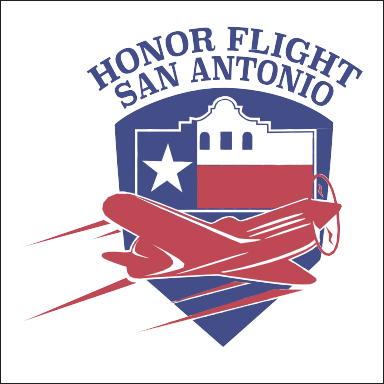      14080 Nacogdoches Rd., PMB 340San Antonio, TX 78247Dear Veteran,Honor Flight San Antonio (HFSA) is dedicated to honoring our veterans for the sacrifices they have made to keep our nation safe by providing them with an all-expense paid trip to visit the memorials in Washington D.C. which symbolize the spirit, sacrifice, and commitment of these veterans.  Honoring our nation’s veterans with a journey of remembrance and appreciation.Trip Criteria:HFSA is an overnight trip flying on a commercial flight therefore, we require that you are medically, functionally, and cognitively safe to make the trip. The safe travel of the veterans is our number one priority.Basic Information:Applications are reviewed and recorded in the order in which they are received.Priority is given to WWII, Korean veterans, and those veterans who are, doctor certified, terminally ill, then Vietnam veterans.We fly in the spring and fall.We almost always fly on Southwest Airlines (with other passengers) out of San Antonio International Airport.Medical personnel travel with the group and are there for your safety and to respond to emergencies. However, they are not there to provide individual daily personal/medical care.Please read over the following criteria that you must meet to be able to safely travel with Honor Flight San Antonio (HFSA):You must be a veteran to travel with HFSA.You must attend the Pre-Flight Briefing which is held prior to the flight date.You must be able to walk 25 feet (the aisle of the plane) with or without the use of cane and/or walker. You may be asked to demonstrate this at the Pre-Flight Briefing.You must be able to take care of yourself: bathing, toileting, transfer (i.e., moving from chair-to-chair) and eating.If you take memory medication and/or have dementia, you must have a family member who meets HFSA qualifications, to travel as your guardian.You will most likely be rooming with another veteran.Honor Flight San Antonio reserves the right to deny veteran’s travel if found in noncompliance   with Honor Flight San Antonio policies.Mail the completed application along with your DD-214, or Military Discharge form with your social security or serial number blacked out to:Honor Flight San Antonio14080 Nacogdoches Rd., BOX 340San Antonio, TX 78247More information http://www.honorflightsanantonio.org	E-mail: info@honorflightsanantonio.orgNOTE: If you do not have your DD-214 or Military Discharge form you may request one online at:https://www.archives.gov/veterans/military-service-recordsHonor Flight San Antonio Pre-Flight AssessmentGeneral InformationHonor Flight San Antonio will buy airline tickets for the group. Your name, on your ticket, must EXACTLY match your government issued picture I.D. that you plan to use at airport security checkpoints.Last Name:____________________________________________                              First Name: ___________________________   Middle name or initial: (if applicable): ____________What name would like to be called on the trip: _________________________   DoB: ____________Address: ________________________________________________________________________ City: __________________________________, State: ______, Zip Code _________________ PHONE NUMBERS Home: (        ) ________________Cell: (         )  ________________________E-mail: __________________________________________________Branch/es of the Service: __________________________________________________                                                                           Dates of service: _________________________Height: ______________________Feet/Inches      Weight: _________________________ Lbs.Circle polo Shirt Size (small,  medium,  large,  XL,  2XL,  3XL)Emergency ContactsList two (2) people you would like us to contact in case of an emergency.Primary Contact (someone available the day you travel)Name:__________________________________________ Relationship to you:  ________________Phone: Home (       ) ________________ Cell (      ) ____________________E-Mail:  _________________________Secondary ContactName:__________________________________________ Relationship to you:  ________________Phone: Home (       ) ________________ Cell (      ) ____________________E-Mail:  _________________________Name of primary Doctor, the one you’d like us to call in case of emergency.Name: __________________________________________ Phone: (       ) ________________Physical and Health AssessmentThe next sections we will be asking you questions about your physical ability and general health. The information that you provide helps us plan for the needs of each of the veterans on the trip. Additionally, it is very useful in the event a veteran needs assistance from the medical team or is taken to a medical facility.MedicinesYou are welcome to attach a pre-printed list of your medications i.e. pharmacist or doctor’s office print off ~ as long as it includes all the name/s of all medication/s you take, dosage, and how often you take the medication. Many veterans have several doctors. Please include all of your prescriptions. (Attach and mail additional list(s), if needed.)     Last Name:______________________________First Name :___________________________Health Issues	Medication Allergies:  If yes, list the medication/s that you are allergic to:	____________________________     Vision issues, other than glasses: If Yes, please explain  	     Hearing Issues: If Yes, please explain 	Please check all applicable items that apply to you:         Pacemaker         Defibrillator         Metal Implant i.e. hip, knee joints          Insulin Pump, Insulin and/or Insulin Loaded Dispensing Products          Liquid medications or liquid nutritional supplements          Oxygen          CPAP or BiPAPIn the past 3 months I have needed help with the following activities?Comments and/or Concerns:  __________________________________________In the past 3 months I have used the following mobility aids?**** Unfortunately, we cannot accommodate Motorized Units on the trip.In the past 3 months I have had difficulty or needed assistancewith the following activities?Additional Comments: __________________________________________________I live in an assisted living facility _______Yes 	____NoPlease check the box that applies to you.Currently or in the past 3 yearsNUTRITION (diabetes, food allergies, and/or special diet requests 	 Diabetes Please Explain:   Insulin ____ Oral Medication_____ Diet Controlled______I monitor my blood sugar by myself    Yes____ No ______I manage my own medication Yes_____ No_____ 	 I have food Allergies (i.e. peanuts, tree nuts, dairy, fish, gluten, etc.).Please explain:  	 	 I have a Special diet request/s. Please explain:  	_____KIDNEYS/GI _______ Self – catheterizationDo you maintain it by yourself? 	Yes _____No_____ I have an Ostomy ____Urostomy _____ Colostomy______Do you maintain it by yourself?  Yes ___No ____Have you flown with the ostomy? Yes_____ No____I have trouble with my ostomy while traveling Yes _____No_____NOTE:If you have an ostomy or use catheters be sure to bring extra supplies along on the trip.Make sure your bag is vented prior to flight. If you don’t know if it is vented please discuss this with your physician. 	 I am on Dialysis Please Explain:   	CENTRAL NERVOUS SYSTEM 	Dementia, Alzheimer's, and/or cognitive challenges?     Yes          NoPlease Explain:  	If you checked, please answer the following questionsI participate in activities outside of my home?  Yes ______ No_____I am more confused in the evenings?  Yes_____ No_____When was the last time you spent the night away from home?_____________________________________________________ 	  I am comfortable in crowds? Yes_____ No 	__If No, please explain:  	 	  History of Diagnosed PTS:  Please explain  	______			(Submit medical diagnosis of PTS.) 	  History of a traumatic brain injury (open-closed head injury)? Please explain ______________________________	Year ______Type of injury  _______________________________________ 	Stroke: Year of stroke _____Please Explain:_____________________ 	_________  Epilepsy or Seizures:What was the date of your last seizure? ________Type of seizure:   Grand mal 	Petit mal 	Other_____________ Parkinson's Disease? Please Explain:  	__SINUS PROBLEMSinus problems Please explain: 	 Motion sickness: Please Explain:  	_____HEART 	 Heart attack? Year?  	 	 Stent/s? Year? 	Number  	 	 By-pass?	What Year?  	 	 Heart failure? 	 High blood pressure? 	 Irregular heartbeats (Arrhythmia) 	 Pacemaker 	 Internal Defibrillator 	 Congestive Heart Failure (CHF) 	 Blood Clots?   Number? 	 	 Other, specify:  	LUNG and BREATHING PROBLEMS 	 Asthma 	 Bronchitis 	 COPD (Chronic Obstructive Pulmonary Disease) 	 Emphysema or Chronic Bronchitis 	 Pulmonary Embolism 	 Sleep Apnea 	 I become short of breath when walking around the house 	 I become short of breath walking one block. 	 Other, specify: 	OXYGEN and BREATHING EQUIPMENT 	 I use Oxygen. Yes _____No_____What is your flow setting?  	How many hours a day do you use oxygen? ________If you know, what is your normal oxygen saturation? ______% 	  Sleep Apnea I will be traveling with CPAP or BiPAP Please Explain: Pressure Settings:  _________________ I use oxygen with CPAP/BiPAP my flow setting is ___________________________ I use a nebulizer machine for my breathing treatments ______________________Medication/s ________________________________________________________How often do you take your treatments?  __________________________________CANCERS 	 In the past year I have been diagnosed with Carcinoma, Sarcoma Leukemia, Lymphoma and/or Myeloma?If YES, what type?   	In the past 3 months I have received treatment                    Chemotherapy: Frequency  ______________  Radiation: Frequency  __________________ Surgery Date(s)  	_____________________ Other treatments  	_____________________Advance DirectivesWe want to respect your health care wishes. If you have an advance directive, durable power of attorney, or other health care document that you would like us to carry on the trip, please send in with this application or bring to Pre-Flight Veterans Meeting.Additional InformationIs there anything else we should know about your physical/medical situation or special needs? Feel free to add attachments.Veteran Signature Required:The undersigned acknowledges and agrees that the information on this application is correct. If any of this information is falsified or pertinent medical information is omitted, or if my medical conditions change are determined by Honor Flight San Antonio to be unacceptable to participate, I understand I may be disqualified from participating in an Honor Flight at the sole discretion of Honor Flight San Antonio.To ensure my continued safety during the trip with Honor Flight San Antonio, members of the HFSA Medical Team may contact my Doctor or Care provider to inquire about medications, physical status and/or treatments. I do hereby give permission for my Doctor and/or care provider holding any of my medical records to interact with Honor Flight San Antonio.PRINT NAME:  	______________________________________________SIGNATURE:   	Date 	If the Veteran was assisted in completion of this form, please sign here and print your name, relationship, phone number and email:Please sign your name: 				 Print your name: 			 Relationship: 	Phone number:  	  Email:  		PLEASE REVIEW CAREFULLY AND SIGN:The undersigned acknowledges and agrees that:As photographic and video equipment are frequently used to memorialize and document Honor Flight San Antonio trips and events, his/her image may appear in a public forum such as the media or a website, to acknowledge, promote or advance the work of the Honor Flight program. I hereby release the photographer/s and Honor Flight San Antonio from all claims and liability relating to said photographs. I hereby give permission for my images captured during Honor Flight San Antonio activities through video, photo, or other media to be used solely for the purposes of Honor Flight promotional material and publications and waive any rights or compensation or ownership thereto.I further state that medical insurance is the responsibility of the veteran and I understand that Honor Flight San Antonio does NOT provide medical care. I understand that I accept all risks associated with travel and other Honor Flight San Antonio activities and will not hold Honor Flight San Antonio responsible for any injuries incurred by me while participating in the Honor Flight program.         Signature 	_______________________________Date 	___________________If the Veteran was assisted in completion of this form, please sign here and print your name, relationship and phone number:Please sign your name: ________________________________________________________Please print your name: ________________________________________________________Relationship: ___________________________ Phone number: ________________________Email: ________________________________COVENANT NOT TO SUE AND INDEMNITY AGREEMENTPLEASE REVIEW CAREFULLY AND SIGNI, 	am about to voluntarily participate in various activities, including flying activities, of the Honor Flight (TM) San Antonio. In consideration of this organization permitting me to participate in these activities, I, for myself, my heirs, administrators, executors and assigns, hereby covenant and agree that I will never institute, prosecute, or in any way aid in the institution or prosecution of, any demand, claim or suit against the organization known as The Honor Flight Network for any destruction, loss, damage or injury (including death) to my person or property which may occur from any cause whatsoever as a result of my participation in the activities of the Honor Flight (TM) San Antonio organization.If I, my heirs, administrators, executors, or assigns should demand, claim, sue or aid in anyway in such a demand, claim or suit. I agree, for myself, my heirs, administrators, executors and assigns to indemnify the Honor Flight (TM) San Antonio organization for all damages, expenses, and costs it may incur as a result thereof.I know, understand, and agree that I am freely assuming the risk of my personal injury, death or property damage, loss or destruction that may result while participating in Honor Flight (TM) San Antonio activities, including such injuries, death, damage, loss or destruction as may be caused by the negligence of the Honor Flight (TM) San Antonio organization.I also understand and agree that I may be held liable for any damages or loss to the Honor Flight (TM) San Antonio organization which is caused by my gross negligence, willful misconduct, dishonesty or fraud and for limited damages or loss to the Honor Flight (TM) San Antonio organization which is caused by my simple negligence.I understand that the term Honor Flight organization includes the non‐profit organization known as “Honor Flight”, any officer, agent and/or employee thereof. I hereby authorize the Honor Flight Network organization,  its officers, employees, members, participants, users and/ or volunteers, to take the action they believe is appropriate in an emergency situation.Further, I agree to indemnify and hold harmless the Honor Flight San Antonio organization, any officer, employee, member, participant, user and/or volunteer thereof, against any claim(s) arising out of said emergency care.Signature 	Date 	If the Veteran was assisted in completion of this form, please sign here and print your name, relationship and phone number:Please sign your name: __________________________________________________Please print your name: __________________________________________________Relationship: ___________________ Phone number: __________________________Email: ________________________Service HistoryDear veteran.The Honor Flight San Antonio (HFSA) Board of Directors and crew have a great love of history and wish to gather and record the military histories of veterans traveling with HFSA.Not only will this endeavor forever preserve the military history of HFSA veterans but each veteran’s story, regardless of where or how you served, is unique and demonstrates the commitment and sacrifices that were made in order to protect the freedom we enjoy today. We invite you to tell us about your service. Please feel free to add additional pages; the more details you provide, the better!     We also request that you submit a copy of your SB-52 or DD-214 and a completed “Military Service      History” form (next page).To help with accuracy, please write as clearly as possible; you might enlist the help of family and friends.Thank you for your time.Regards,Honor Flight San Antonio Board of DirectorsMilitary Service HistoryPlease feel free to add additional pages!Name 	Phone Number  	BRANCH/ES OF SERVICES:  	Why did you pick the service branch you joined?   	Induction date:  	- 	-19____	Discharge Date: _______-_______-19 ____Rank at Completion of Service: ___________________Activity during war: Theatre of operation, Unit, Division, Battalion, Type Ship, Type Plane, etc.     ___________________________________________________________________________     ___________________________________________________________________________     ___________________________________________________________________________What was your job or assignment in the military?  	     ________________________________________________________________________________     ________________________________________________________________________________     ________________________________________________________________________________What was your most memorable war experience/s?   	     ________________________________________________________________________________     ________________________________________________________________________________     ________________________________________________________________________________How did your military service affect your life: your outlook, your vocational choices, your maturity, etc.  	       ______________________________________________________________________________      ________________________________________________________________________Were you awarded any medals, honors or citations (please detail):     ______________________________________________________________________________     ______________________________________________________________________________     ______________________________________________________________________________NOTE:  Remember to mail the following requested documents:         ____ Application      ____ SB-52 or DD-214 (or other military separation documents)      ____ Medication list (if applicable)      ____ Additional pages if needed.Name of MedicineHow often do you take it?What For?ActivityNeverSome of theTimeAlwaysDressingUsing the BathroomEatingTaking MedicationBathing or ShoweringNeverSome of the     TimeAlways A Cane Walker WheelchairNeverSome of the TimeAlwaysWalking 25 feetStanding for 20 minutesWalking 3 blocksClimbing 5 stairsMoving around the houseGetting up from chairGetting out of bed